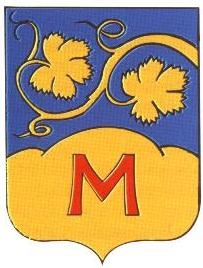 MONOR VÁROS ÖNKORMÁNYZATAKÉPVISELŐ-TESTÜLETÉNEK 2016. II.FÉLÉVI MUNKATERVEA Képviselő-testület - a Monor Város Önkormányzata Szervezeti és Működési Szabályzatáról szóló 27/2014. (X. 27.) önkormányzati rendelete (SzMSz) 18. § (1) bekezdése szerint - minden hónap második csütörtöki napján, délután 14.00 órától tartja rendes üléseit a Városháza emeleti tanácskozótermében.2016. JÚLIUS 14. CSÜTÖRTÖK, 14.00 ÓRAInterpellációk2.) Az Önkormányzat 2016. évi költségvetéséről szóló 2/2016. (II. 25.) számú rendelet 3. számú módosításaElőadó: Dr. Zsombok László polgármester, Dr. Urbán Hajnalka jegyzőAz anyag előkészítésében részt vesz: Városfejlesztési és Pénzügyi BizottságTémafelelős: Forgách Tamás irodavezető3.) A Monori Városfejlesztő Kft. beruházásokkal kapcsolatos tájékoztatójaElőadók: Dr. Zsombok László polgármesterAz anyag előkészítésében részt vesz: Városfejlesztési és Pénzügyi Bizottság Témafelelős: Rajki László ügyvezető4.) Monor Város Jó Tanulója, Jó Sportolója pályázat elbírálásaElőadó: Dr. Zsombok László polgármesterAz anyag előkészítésében részt vesz: Emberi Erőforrások BizottságaTémafelelős: Burján Sándor ügyintézőÖnkormányzati intézmények, ingatlanok riasztó távfelügyeleti szolgáltatására beérkezett árajánlatok elfogadása  Előadó: Dr. Zsombok László polgármesterAz anyag előkészítésében részt vesz: Városfejlesztési és Pénzügyi Bizottság Témafelelős: dr. Ugrin Dániel aljegyző Döntés a Monori Gondozási Központ intézmény vezetésére benyújtott pályázatok elbírálásárólElőadó: Dr. Zsombok László polgármesterAz anyag előkészítésében részt vesz: Emberi Erőforrások Bizottsága Témafelelős: dr. Ugrin Dániel aljegyző7.) Óvodák maximális csoportlétszámok meghatározása, beiskolázási tervének tudomásul vételeElőadó: Dr. Zsombok László polgármesterAz anyag előkészítésében részt vesz: Emberi Erőforrások BizottságaTémafelelős: Burján Sándor ügyintéző8.) Lakás- és egyéb ingatlanügyekElőadó: Dr. Zsombok László polgármesterAz anyag előkészítésében részt vesz: Városfejlesztési és Pénzügyi BizottságTémafelelős: Kerepeszki Ildikó irodavezető9.) Polgármesteri jelentés a két ülés közötti fontosabb eseményekről és intézkedésekről, valamint a lejárt határidejű testületi határozatok végrehajtásárólElőadó: Dr. Zsombok László polgármesterZárt ülés keretében:1.) Városi ösztöndíjpályázatok elbírálásaElőadó: Dr. Zsombok László polgármesterAz anyag előkészítésében részt vesz: Emberi Erőforrások BizottságaTémafelelős: Burján Sándor ügyintézőA Képviselő-testület és bizottságai augusztus hónapban rendes ülésen nem üléseznek.2016. SZEPTEMBER 15. CSÜTÖRTÖK 14.00 ÓRANapirend előtt: Monor Város „Jó tanulója, Jó sportolója” Díj ünnepélyes átadásaÁtadja: Dr. Zsombok László polgármester1.) Interpellációk2.) Az Önkormányzat 2016. évi költségvetéséről szóló 2/2016. (II. 25.) számú rendelet 3. számú módosításaElőadó: Dr. Zsombok László polgármester, Dr. Urbán Hajnalka jegyzőAz anyag előkészítésében részt vesz: Városfejlesztési és Pénzügyi BizottságTémafelelős: Forgách Tamás irodavezető3.) Közbeszerzés kiírása a Városi Sportcsarnok kivitelezéséreElőadók: Dr. Zsombok László polgármesterAz anyag előkészítésében részt vesz: Városfejlesztési és Pénzügyi Bizottság Témafelelős: Rajki László ügyvezető4.) A Monori Városfejlesztő Kft. beruházásokkal kapcsolatos tájékoztatójaElőadók: Dr. Zsombok László polgármesterAz anyag előkészítésében részt vesz: Városfejlesztési és Pénzügyi Bizottság Témafelelős: Rajki László ügyvezető5.) Tájékoztatás a HÉSZ módosítás aktuális helyzetérőlElőadók: Dr. Zsombok László polgármesterAz anyag előkészítésében részt vesz: Munkacsoport, Városfejlesztési és Pénzügyi Bizottság Témafelelős: Gubán Sándor főépítész6.) Monori Óvodák 2015. évi tevékenységi beszámolója Előadó: Dr. Zsombok László polgármesterAz anyag előkészítésében részt vesz: Emberi Erőforrások BizottságaTémafelelős: dr. Ugrin Dániel aljegyzőTájékoztató a Magyar Máltai Szeretetszolgálat feladat ellátási szerződés alapján Monoron 2015. évben végzett tevékenységérőlElőadó: Dr. Zsombok László polgármesterAz anyag előkészítésében részt vesz: Emberi Erőforrások BizottságaTémafelelős: dr. Ugrin Dániel aljegyzőA Bursa Hungarica Felsőoktatási Ösztöndíj pályázaton való részvételi szándék megtárgyalásaElőadó: Dr. Zsombok László polgármesterAz anyag előkészítésében részt vesz: Emberi Erőforrások Bizottsága Témafelelős: Burján Sándor ügyintéző9.) Monor Város Önkormányzata Helyi Esélyegyenlőségi Programjának felülvizsgálataElőadó: Dr. Zsombok László polgármesterAz anyag előkészítésében részt vesz: Emberi Erőforrások BizottságaTémafelelős: Burján Sándor ügyintéző 10.) A Közmeghallgatás időpontjának és programjának meghatározásaElőadó: Dr. Zsombok László polgármesterAz anyag előkészítésében részt vesz: Jogi és Közbiztonsági BizottságTémafelelős: Bizottsági elnökök, polgármester11.) Polgármesteri jelentés a két ülés közötti fontosabb eseményekről és intézkedésekről, valamint a lejárt határidejű testületi határozatok végrehajtásárólElőadó: Dr. Zsombok László polgármesterZárt ülés keretében:1.) Javaslat Közbiztonsági Díj adományozásáraElőadó: Dr. Zsombok László polgármesterAz anyag előkészítésében részt vesz: Jogi és Közbiztonsági BizottságTémafelelős: Dr. Ugrin Dániel irodavezető2016. OKTÓBER 13. CSÜTÖRTÖK 14.00 ÓRANapirend előtt: Közbiztonsági Díj ünnepélyes átadásaÁtadja: Dr. Zsombok László polgármesterInterpellációk2.) Beszámoló Monor Város Önkormányzatának 2016. I. félévi gazdálkodásárólElőadók: Dr. Zsombok László polgármester,  Dr. Urbán Hajnalka jegyzőAz anyag előkészítésében részt vesz: Városfejlesztési és Pénzügyi Bizottság Témafelelős: Forgách Tamás irodavezető3.) A Monori Városfejlesztő Kft. beruházásokkal kapcsolatos tájékoztatójaElőadók: Dr. Zsombok László polgármesterAz anyag előkészítésében részt vesz: Városfejlesztési és Pénzügyi Bizottság Témafelelős: Rajki László ügyvezető4.) Tájékoztató a rászoruló gyermekek nyári szociális étkeztetéséről Előadó: Dr. Zsombok László polgármesterAz anyag előkészítésében részt vesz: Emberi Erőforrások Bizottsága Témafelelős: dr. Ugrin Dániel aljegyző5.) Beszámoló a parlagfű irtási operatív program teljesítésérőlElőadó: Dr. Zsombok László polgármesterAz anyag előkészítésében részt vesz: Városfejlesztési és Pénzügyi BizottságTémafelelős: Kerepeszki Ildikó irodavezető6.) Lakás- és egyéb ingatlanügyekElőadó: Dr. Zsombok László polgármesterAz anyag előkészítésében részt vesz: Városfejlesztési és Pénzügyi BizottságTémafelelős: Kerepeszki Ildikó irodavezető7.) Polgármesteri jelentés a két ülés közötti fontosabb eseményekről és intézkedésekről, valamint a lejárt határidejű testületi határozatok végrehajtásárólElőadó: Dr. Zsombok László polgármester2016. NOVEMBER 10. CSÜTÖRTÖK 14.00 ÓRAInterpellációk2.) Az Önkormányzat 2016. évi költségvetéséről szóló 2/2016. (II. 25.) számú rendelet 4. számú módosításaElőadó: Dr. Zsombok László polgármester, Dr. Urbán Hajnalka jegyzőAz anyag előkészítésében részt vesz: Városfejlesztési és Pénzügyi BizottságTémafelelős: Forgách Tamás irodavezető3.) A helyi adókról szóló 27/2002. (XII.27.) önkormányzati rendelet felülvizsgálataAz anyag előkészítésében részt vesz: Jogi és Közbiztonsági Bizottság, Városfejlesztési és Pénzügyi BizottságTémafelelős: Forgách Tamás irodavezető4.) Városi Sportcsarnok kivitelezésére vonatkozó szerződés megkötéseElőadók: Dr. Zsombok László polgármesterAz anyag előkészítésében részt vesz: Városfejlesztési és Pénzügyi Bizottság Témafelelős: Rajki László ügyvezető5.) A Monori Városfejlesztő Kft. beruházásokkal kapcsolatos tájékoztatója Előadó: Dr. Zsombok László polgármester	Az anyag előkészítésében részt vesz: Városfejlesztési és Pénzügyi BizottságTémafelelős: Rajki László ügyvezető6.) Monor város általános iskolái felvételi körzeteinek véleményezéseElőadó: Dr. Zsombok László polgármesterAz anyag előkészítésében részt vesz: Emberi Erőforrások BizottságaTémafelelős: Burján Sándor ügyintéző7.) Előterjesztés folyószámla hitel és munkabér hitel keret 2017. évi megújításáraElőadók: Dr. Zsombok László polgármester ,  Dr. Urbán Hajnalka jegyzőAz anyag előkészítésében részt vesz: Városfejlesztési és Pénzügyi BizottságTémafelelős: Forgách Tamás irodavezető8.) Beszámoló Monor Város Önkormányzatának 2016. I-III. negyedéves gazdálkodásárólElőadó: Dr. Zsombok László polgármester, Dr. Urbán Hajnalka jegyzőAz anyag előkészítésében részt vesz: Városfejlesztési és Pénzügyi BizottságTémafelelős: Forgách Tamás irodavezető9.) Beszámoló a 2015. I.-III. negyedévi helyi adóbevételek teljesüléséről Előadó: Dr. Zsombok László polgármesterAz anyag előkészítésében részt vesz: Városfejlesztési és Pénzügyi Bizottság BizottságTémafelelős: Forgách Tamás irodavezető10.) Előterjesztés Monor Város Önkormányzatának 2017. évi költségvetési koncepciójáraElőadó: Dr. Zsombok László polgármester, Dr. Urbán Hajnalka jegyzőAz anyag előkészítésében részt vesz: valamennyi bizottságTémafelelős: Forgách Tamás irodavezető11.) Beszámoló Monor Város Önkormányzat tulajdonában lévő közfeladatot ellátó gazdasági társaságok 2016. I-III. negyedéves gazdálkodásárólElőadó: Dr. Zsombok László polgármesterAz anyag előkészítésében részt vesz: Városfejlesztési és Pénzügyi BizottságTémafelelős: gazdasági társaságok vezetői12.) Monor Város Önkormányzat tulajdonában lévő gazdasági társaságok 2017. évi üzleti terv koncepciójaElőadó: Dr. Zsombok László polgármesterAz anyag előkészítésében részt vesz: Városfejlesztési és Pénzügyi BizottságTémafelelős: gazdasági társaságok vezetőiSportpályán elhelyezkedő teniszpálya bérleti szerződése kérdéseiElőadó: Dr. Zsombok László polgármesterAz anyag előkészítésében részt vesz: Emberi Erőforrások Bizottsága, Városfejlesztési és Pénzügyi BizottságTémafelelős: oktatási ügyintézőMonor Város 2016. évi városi rendezvénytervének megvitatásaElőadó: Dr. Zsombok László polgármesterAz anyag előkészítésében részt vesz: Emberi Erőforrások BizottságaTémafelelős: Hanzelik Andrea ügyvezető15.) Lakás- és egyéb ingatlanügyekElőadó: Dr. Zsombok László polgármesterAz anyag előkészítésében részt vesz: Városfejlesztési és Pénzügyi BizottságTémafelelős: Kerepeszki Ildikó irodavezető16.) Polgármesteri jelentés a két ülés közötti fontosabb eseményekről és intézkedésekről, valamint a lejárt határidejű testületi határozatok végrehajtásárólElőadó: Dr. Zsombok László polgármesterZárt ülés keretében:1.) Bursa Hungarica ösztöndíjpályázatok elbírálásaElőadó: Dr. Zsombok László polgármesterAz anyag előkészítésében részt vesz: Emberi Erőforrások BizottságaTémafelelős: Burján Sándor oktatási ügyintéző2016. DECEMBER 8. CSÜTÖRTÖK 14.00 ÓRA1.) Interpellációk2.) Főépítészi tájékoztató a rendezési eszközök hatályosulásárólElőadó: Dr. Zsombok László polgármesterAz anyag előkészítésében részt vesz: Városfejlesztési és Pénzügyi BizottságTémafelelős: Gubán Sándor főépítész3.) Beszámoló a közfoglalkoztatás 2016. évi megvalósításáról, a 2017. évi közfoglalkoztatási terv elfogadásaElőadó: Dr. Zsombok László polgármesterAz anyag előkészítésében részt vesz: Városfejlesztési és Pénzügyi Bizottság Témafelelős: Takács Endre ügyvezető-igazgató, dr. Ugrin Dániel aljegyző4.) Monor Város Közbiztonsági Koncepciójának felülvizsgálataElőadó: Dr. Zsombok László polgármesterAz anyag előkészítésében részt vesz: Jogi és Ügyrendi Bizottság Témafelelős: dr. Ugrin Dániel aljegyző5.) A téli jégpálya létesítésével és üzemeltetésével kapcsolatos döntésekElőadó: Dr. Zsombok László polgármesterAz anyag előkészítésében részt vesz: Városfejlesztési és Pénzügyi BizottságTémafelelős: Hanzelik Andrea ügyvezető, Forgách Tamás irodavezető6.) A 2016. évi belső ellenőrzési terv elfogadásaElőadó: Dr. Zsombok László polgármesterAz anyag előkészítésében részt vesz: Városfejlesztési és Pénzügyi BizottságTémafelelős: dr. Ugrin Dániel aljegyző 7.) Lakás- és egyéb ingatlanügyekElőadó: Dr. Zsombok László polgármesterAz anyag előkészítésében részt vesz: Városfejlesztési és Pénzügyi BizottságTémafelelős: Kerepeszki Ildikó irodavezető8.) Javaslat a Képviselő-testület 2017. I. félévi munkatervének jóváhagyásáraElőadó: Dr. Zsombok László polgármesterAz anyag előkészítésében részt vesz: valamennyi bizottságTémafelelős: dr. Ugrin Dániel aljegyző9.) Polgármesteri jelentés a két ülés közötti fontosabb eseményekről és intézkedésekről, valamint a lejárt határidejű testületi határozatok végrehajtásárólElőadó: Dr. Zsombok László polgármesterMonor, 2016. június 16.dr. Zsombok László	                                                  dr. Urbán Hajnalka polgármester 	                                                                    jegyző